                             Фотоотчет «Наш праздник в честь Международного женского дня».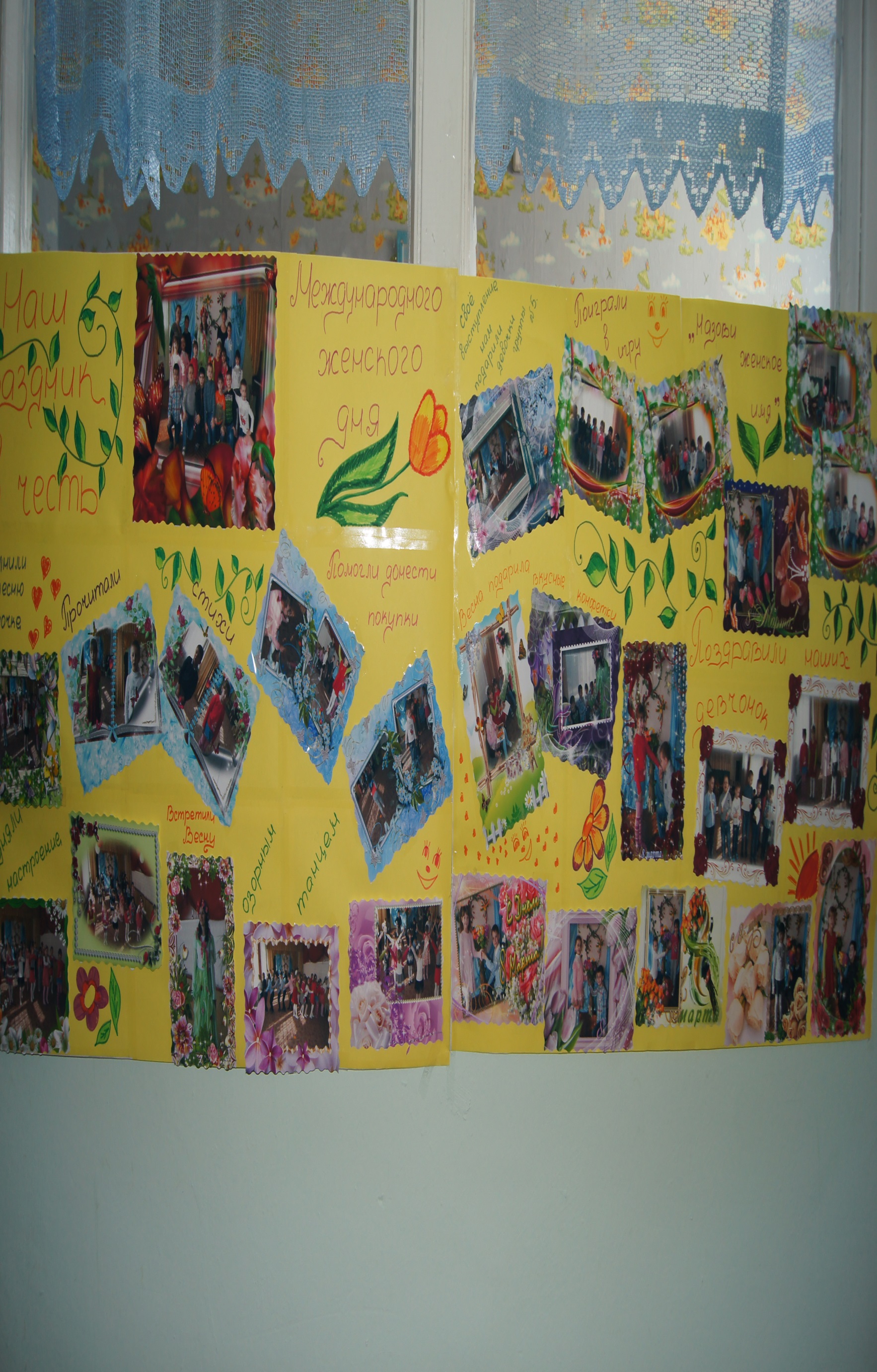 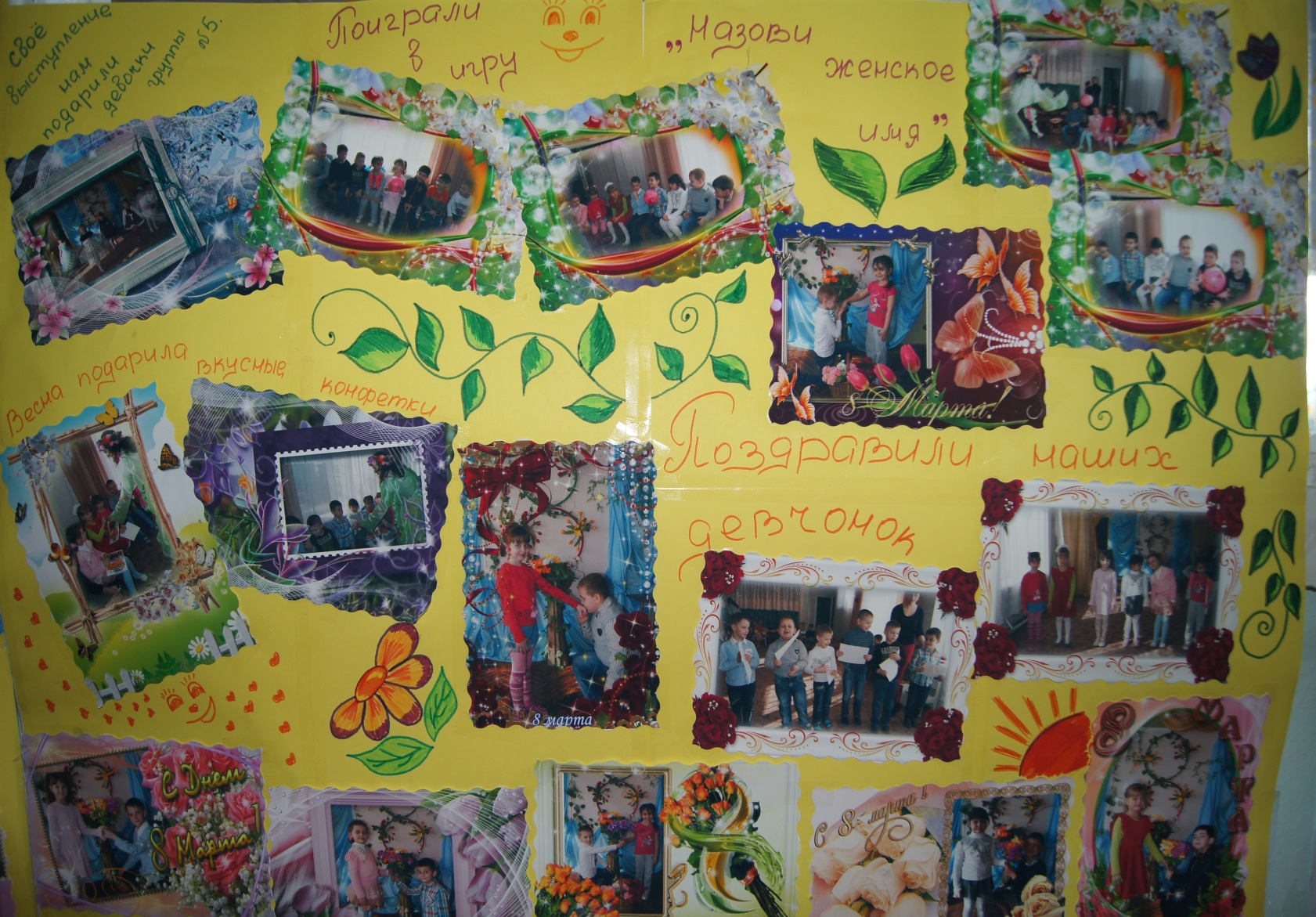 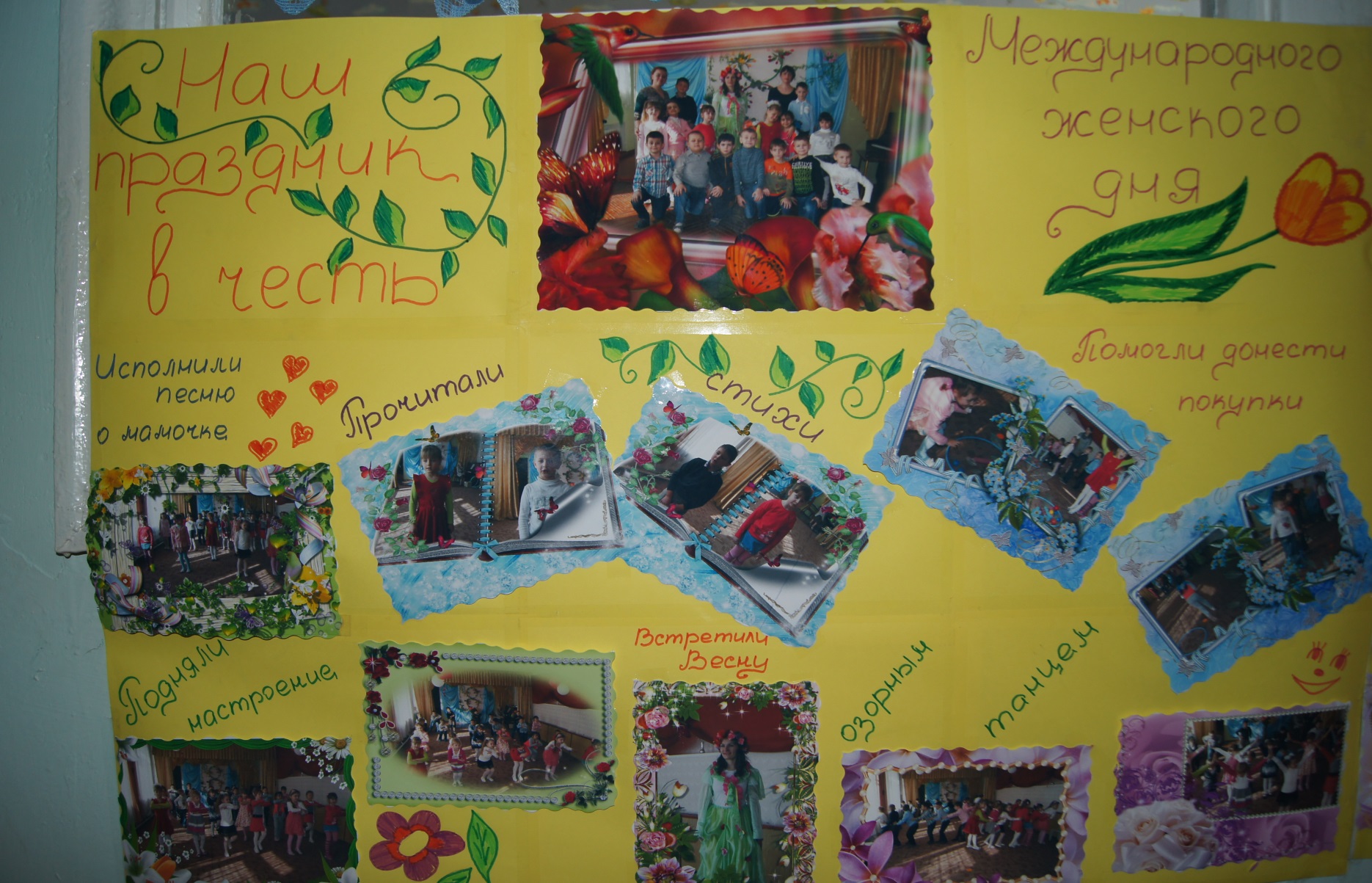 